RED  PRIMARY SCHOOL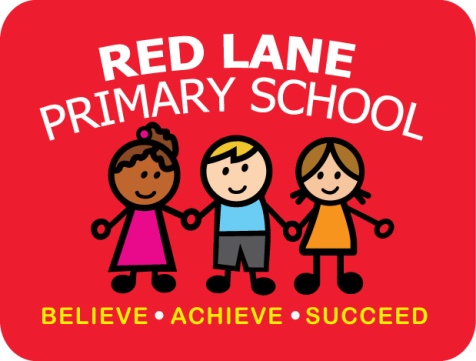 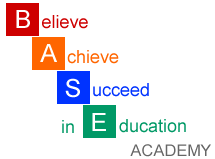 Red Lane, Bolton, BL2 5HP.Tel: 01204 333 580  /  Fax: 01204 333 579office@red-lane.bolton.sch.ukwww.red-lane.bolton.sch.ukExecutive Headteacher:  Mrs L WhittakerHead of School:  Mrs R Driver Twitter: @RedLaneScDear Parents/Carers									From time to time, we may wish to use photographs of the children to promote the school and celebrate the successes we have had, through the school website, Facebook and twitter. These may include fundraising events, achievements with groups of pupils, success at sporting events, other such occasions and both the individual and class photographs taken each year by an external provider, which you will be given the opportunity to purchase.As well as being used to promote the school, teachers and staff will also take photographs and videos of children within school for learning purposes and during performances and celebrations. These photographs and videos will be used on displays around school to promote the children’s work, as well as to assist them with understanding how to improve their skills, for example in P.E. These photographs and videos will remain within the school and not published online or in the newspaper without consent.Due to strict rules and regulations connected to photographs and the internet, we need to have written permission for each child for them to feature on the school website, Facebook, twitter or in some circumstances, in the school/local newspaper.Please could you sign the reply slip at the bottom of this page and return it to your child’s class teacher as soon as possible. Once signed, this letter will remain with your child’s record for the duration of your child’s time at Red Lane School. If you do not wish for your child to have their photograph published on the website, Facebook, twitter or in the newspaper, please indicate this below. Please also be aware that if you wish to change your child’s permission letter, at any point throughout your child’s education here at Red Lane School, please speak to your child’s class teacher.Many thanks for your continued support.Mrs R Driver_________________________________________________________________________________Child’s name…………………………………………………Year…………………………Class…………..I give permission for my child to have their photograph published on the school website, Facebook, twitter and in local newspapers along with photographs and videos to be taken at school events, performances and assemblies. This also includes individual and class photographs taken by an external provider, which may include sport teams in the summer term.I do not give permission for my child to have their photograph published on the school website, Facebook, twitter and in local newspapers along with photographs and videos to be taken at school events, performances and assemblies. This also includes individual and class photographs taken by an external provider, which may include sport teams in the summer term.Parent/Carer Signature………………………………………Print …………………………………………..